HOSPITALITY & TOURISMProduct Life CycleStandard 1 Objective 2Explain the product life cycle.AssignmentName and describe an amazing travel invention.Label the product life cycle for an amazing travel invention.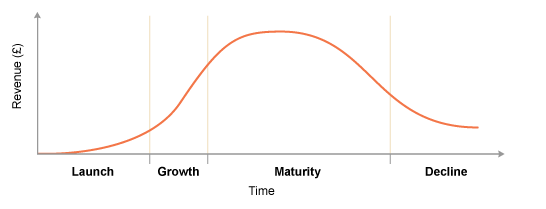 Identify the stage in the product life cycle the invention is most likely in (explain).